Publicado en Barcelona el 27/12/2017 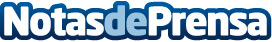 Los símbolos y técnicas actuales para robar en casas y pisos en España y cómo combatirlos fácilmenteLos robos a las tiendas y viviendas ya son un asunto de actualidad, principalmente en Barcelona, una ciudad puntera y llena de turistas que entran y salen todos los días. Datos de contacto:Juan Retamar Muñoz605853182Nota de prensa publicada en: https://www.notasdeprensa.es/los-simbolos-y-tecnicas-actuales-para-robar-en Categorias: Cataluña Seguros http://www.notasdeprensa.es